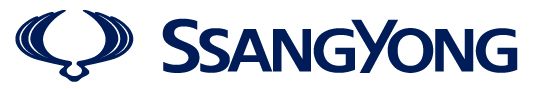 SsangYong Actyon SportsWerkpaard en speeltjeDe pick-up Actyon Sports is het manusje-van-alles van ons gamma. Hij is een werkpaard, een comfortabele en betaalbare gezinswagen, een metgezel voor sportieve uitstappen, en sinds 2017 is hij ook zelf een sportieve bondgenoot.Elke pick-up is per definitie een werkpaard en de Actyon Sports vormt daar geen uitzondering op. Met zijn laadvlak van 2,04 m2 dat een lading tot 420 kilo kan torsen heeft hij alle troeven in huis om heel wat professionele klanten te verleiden. Verder is de Actyon Sports een van de zeldzame modellen uit zijn categorie die tot 2,5 ton mag slepen. En hij kan zich aan alle taken aanpassen met zijn 2.2-turbodiesel met 178 pk en 400 Nm (die uitblinkt door zijn stille werking), die kan worden gecombineerd met een manuele of automatische versnellingsbak en met achterwiel- of vierwielaandrijving. En zelfs in zijn tweewielaangedreven versie helpt het sperdifferentieel hem om zich uit heel wat situaties te redden.Het is al zeldzaam dat een pick-up een gezinswagen is en dat hij betaalbaar blijft. Natuurlijk zijn er nog heel wat modellen in zijn genre die kunnen uitpakken met een gezellig interieur, en dat zijn allemaal lichtevrachtwagens, met alle bijhorende fiscale voordelen. Maar er is maar één Ssang Yong-pick-up, en u zal niet ontkennen dat SsangYong synoniem staat voor een verhouding prijs-uitrusting die alle concurrentie de mond snoert. Welke andere rivaal met 150 pk en vierwielaandrijving biedt stoelverwarming voor- en achterin, een elektrisch schuifdak, een verwarmd stuurwiel, elektrisch verstelbare, verwarmde en elektrisch inklapbare buitenspiegels, een snelheidsregelaar, klimaatregeling, voorruitontdooiing, een boordcomputer, een lichtgevoelige binnenspiegel, een audiosysteem met usb- en Bluetoothverbinding en stuurwielbediening en nog vele andere zaken voor een prijs van minder dan 29.000 euro? En in uw tests hebben we vooral mogen lezen dat geen enkele andere pick-up, met uitzondering van die grote modellen uit de Verenigde Staten, zo’n heerlijk ophangingscomfort biedt, zelfs in onbeladen toestand.Tot slot hebben de we Actyon Sports nog een volwaardige sportieveling genoemd en dat is ook hoe hij zijn naambekendheid aan het ontwikkelen is. Zoals u namelijk weet hebben we in 2017 een ietwat aparte “monomerkencup” opgericht. Voor het eerst werd een pick-up speciaal geprepareerd voor RallyCross-races, wat resulteerde in de Ladbrokes SRX Cup. Die raceklasse staat voor werkelijk iedereen open, aangezien een seizoen met alles inbegrepen minder dan 38.000 euro per jaar kost.Voor zijn eerste jaargang, die bestond uit 8 races, kende de SRX Cup een groot succes en alle deelnemers waar we mee hebben gesproken, vermeldden in de eerste plaats hoe plezierig het was om de Actyon Sports SRX te besturen. Of hoe we het nuttige (de ontwikkeling van de carrière van de Actyon Sports) aan het aangename (het plezier dat onze klanten op circuit hebben beleefd) hebben gepaard…De SsangYong Actyon Sports is een werkpaard, een speeltje, een lid van het gezin, kortom, een model dat het waard is om wat meer gekend te zijn.